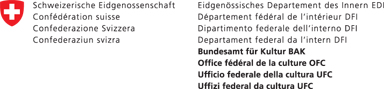 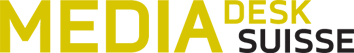 MEDIA Compensating Measures 2024 - Distribution Selective SupportCONFIRMATION WORLD SALESMEDIA Countries:
*for purposes of the Swiss MEDIA Compensating MeasuresLast update: November 2023Example:* Counts as independent distributor and generates a point only if address and phone number belong to the indicated country.I hereby certify that the theatrical rights for the film in question have been sold to the aforementioned distributors. Place and date	Signature world salesName/ Address Distributor Switzerland:Name/ Address World Sales:Contact Person World Sales:Telephone:E-mail:Film title:Nationality (if known):	Please indicate the name of the distribution company which is registered in and holds the rights for a theatrical release in a MEDIA country or the UK. It is possible to add lines if necessary. All countries pertaining to one distributor must be grouped together and generate only one point for the country where the head office is located. If a distributor has registered offices and an independent activity in several countries where the film is distributed, or if distributors are subcontracted or distribution activities are shared between several companies, they may generate a point for each country under the following conditions:They are listed in separate lines, indicating for each country for which theatrical distribution has been sold, name of the company + address + phone number + (optional) website + individual contact person in the country (see example below).Please make sure that this information is complete, especially for small countries, lesser known distributors and the following territories: Ex-Yugoslavia, the Baltics, Benelux and Scandinavia!If the aforementioned information is not clear, the contracts/agreements with the independent subsidiaries or between the companies in case of subcontracting must be disclosed to MEDIA Desk Suisse (at least the top sheet with principal information). If no contract is provided, it must be proven otherwise.The list of MEDIA participating countries is updated at the beginning of every year. Please do not add other countries besides those listed below. Eligible for support are films that have been proven to be sold for theatrical release in at least six MEDIA countries or the United Kingdom, including at least two countries with medium or high production capacity, such as France, Germany, Italy, Spain, the United Kingdom, Austria, Belgium, or the Netherlands and at least two countries with low production capacity (the rest of the following list).AlbaniaDenmarkIcelandMaltaSerbiaAustriaEstoniaIrelandMontenegroSlovakiaBelgiumFinlandItalyNetherlandsSloveniaBosnia and HerzegovinaFranceLatviaNorwaySpainBulgariaGermanyLithuaniaPolandSwedenCroatiaGreeceLuxembourgPortugalUnited Kingdom*CyprusHungaryNorth MacedoniaRomaniaCzech RepublicCinema Distributor (registered in the country) MEDIA Countries with theatrical releaseAddress & phone number (optional:  website & individual contact person in the country)Theatrical Release dateGranted points (will be filled by MEDIA Desk Suisse)CineartBelgium, LuxembourgRue de Namur, 72-74 Boîte 81000 Bruxelles, Belgium+32 2 245 87 00http://www.cineart.be/contact person e-mail20.11.2018(1)CineartNetherlandsHerengracht 328-III1016 CE Amsterdam, Netherlands+31 20 5308848http://www.cineart.nl/contact person e-mail01.11.2018(1)Lionsgate Films UKUnited Kingdom, Ireland, Malta45 Mortimer StreetLondon W1W 8HJ, UK+44 20 7299 8800http://www.lionsgatefilms.co.uk/contact person e-mail05.09.2018(1)MCF SerbiaSerbiaTrg Nikole Pasica 5A, 1100 Belgrade, Serbia+381 11 782 111www.mcf.rscontact person e-mail07.11.2018(1)MCF CGMontenegroTrg Nikole Pasica 5A, 1100 Belgrade, Serbia+381 11 782 111 (Serbia)www.mcf.rs07.11.2018(0) *Cinema distributor (registered in the country) MEDIA countries with theatrical releaseAddress & phone number (optional:  website & individual contact person in the country)Theatrical release date